School of Education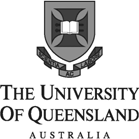 St Lucia CampusLESSON ANALYSIS SHEETThis form is intended to help the supervising teacher and pre-service teacher discuss aspects of a particular lesson or activity conducted by the pre-service teacher. It is meant for feedback and comments immediately after the lesson, rather than for ratings.Pre-service Teacher: ............................................................................... Class: ......................................School: ....................................................................................................... Date: ......................................PREPARATION (Selection of resources, preparation of materials, planning of procedures, defining of objectives)................................................................................................................................................................................................................................................................................................................................................................................MASTERY OF SUBJECT MATTER (Ability to explain, ask pertinent questions, answer students’ questions)..........................................................................................................................................................................................................................................................................................................................................................................TEACHING SKILLS (Ability to motivate, phrase suitable questions, answer students’ questions)..........................................................................................................................................................................................................................................................................................................................................................................COMMUNICATION SKILLS (Command of language, fluency, quality of voice, audibility, suitability of language to age and ability of pupils)..........................................................................................................................................................................................................................................................................................................................................................................TECHNICAL ASPECTS OF COMMUNICATION (Use of blackboard, OHP, charts, equipment)..........................................................................................................................................................................................................................................................................................................................................................................RELATIONSHIPS WITH PUPILS (General response of class to teacher’s stimulus, attention to individuals and to the less responsive, use of names to help establish rapport, attempts to get to know children)..........................................................................................................................................................................................................................................................................................................................................................................CLASSROOM MANAGEMENT (Organising the activities, maintaining momentum of the lesson, keeping pupils occupied, solving problems)..........................................................................................................................................................................................................................................................................................................................................................................GENERAL COMMENTS: ......................................................................................................................................................................................................................................................................................................................................................................................................................................................................................................................................................................................................................................................................................................SIGNED: ......................................................................................................................................................................(Supervising Teacher)